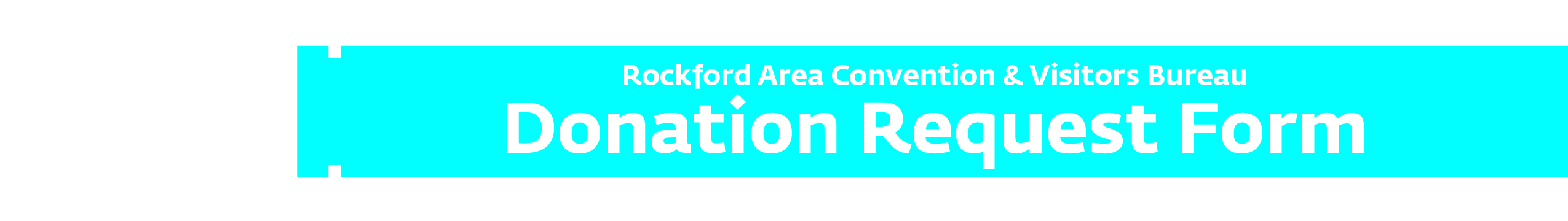 The Rockford Area Convention & Visitor's Bureau distributes and tracks all donation requests.Who qualifies to request/receive a donation?Organization and/or event that is involved in and helping attract tourism to the Rockford regionGroups or individuals hosting benefits/fundraising events that attract people to the Rockford region and/or showcase the Rockford regionDonation Request GuidelinesFor your donation request to be considered, please complete and submit the Donation Request Form at least four (4) weeks prior to the event or any set deadline, whichever comes first.If you have received a donation from the Rockford Area Convention & Visitor's Bureau in the past, please be aware that donations may vary.The Rockford Area Convention & Visitor's Bureau does not provide monetary donations. One request per event/program will be considered.You will receive confirmation of approval or denial within one month by email or letter.If you have been working with someone from our sales or servicing department, please contact them directly.Please state below what you are requesting:CONTACT INFORMATIONName:      Address:      City, State:      Zip:      Organization/Group Seeking Donations:      Daytime Phone Number:      Email Address:      Today’s Date:      EVENT INFORMATIONEvent/Program Name:      Event date:      Date donation is needed:      Location of event:      Type of item being requested:
	 RACVB welcome bags (empty);  Quantity requested:      	 RACVB Welcome bags with Visitor’s Guides;  Quantity requested:      	 Silent auction donation 	 Other  (Please specify):      How donation will be used:Additional information: FORM SUBMISSIONPlease choose one of two ways to submit the completed Donation Request Form:Email (PREFERRED) – Please type your information into the above form. Save this form as a PDF to your computer and rename the file with your first and last name (example: Jane_Smith.pdf). Attach your completed form and email to Emily Twigg at etwigg@gorockford.com. Print and mail the form to: RACVB: Attn. Emily Twigg, Donation Request, 102 N. Main St., Rockford, IL 61101Questions? Contact us at 815.963.8111Interested in purchasing additional Rockford items? Contact the Rockford Area Convention & Visitor's Bureau at 815.963.8111 for more information.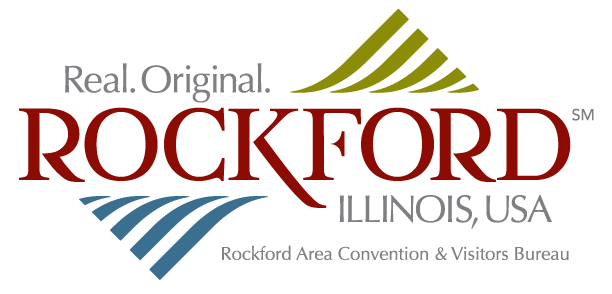 